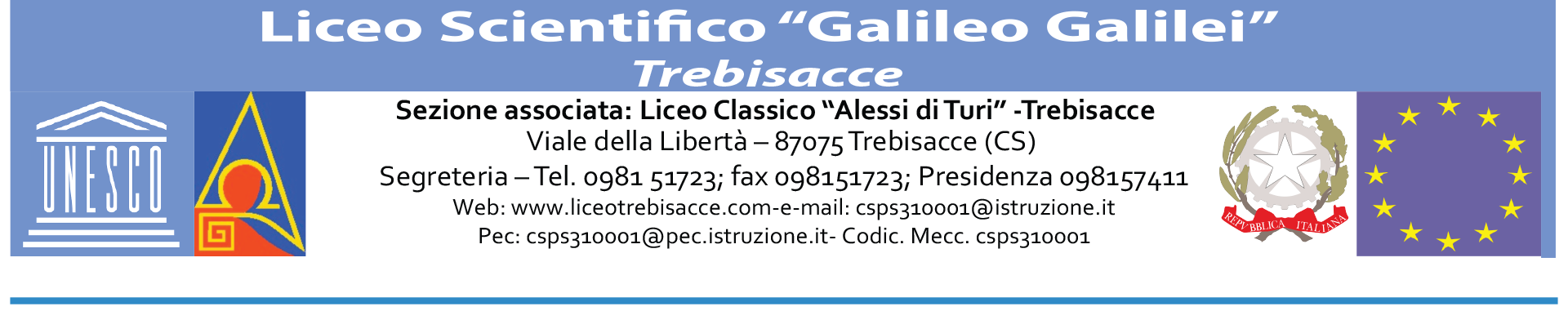 Al Dirigente scolastico del Polo Liceale TrebisacceCOMUNICAZIONE  – ALUNNI FRAGILI (CONTIENE DATI SENSIBILI)I sottoscritti____________________________________________________________________________________________________genitori dell’alunno/a_________________________________________________________________________________________frequentante, per l’ anno scolastico 2020-2021, la classe ___________________ di codesta Istituzione Scolastica, in conformità alla normativa vigente, ritengono di dover segnalare che, a tutela della salute del proprio figlio/a venga attivata la misura della didattica a distanza in quanto il/la proprio/a figlio/a è  in condizione di fragilità  attestata da certificato medico.In allegato certificazione medica dell'alunno attestante la condizione di fragilità.I sottoscritti si impegnano a comunicare tempestivamente qualsiasi variazioneLuogo e data ______________________________   FIRMA DI ENTRAMBI I GENITORI____________________________________________________________________________________________________